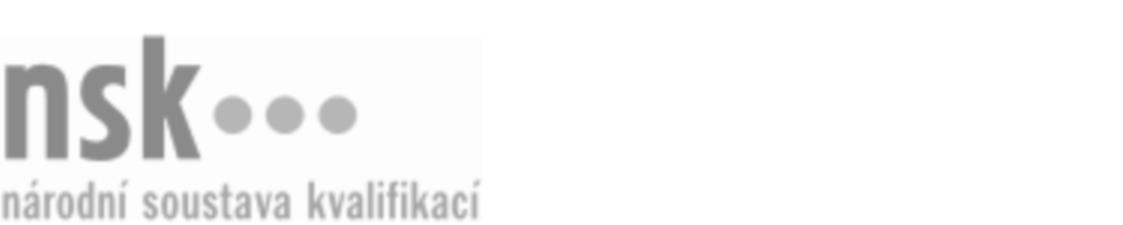 Kvalifikační standardKvalifikační standardKvalifikační standardKvalifikační standardKvalifikační standardKvalifikační standardKvalifikační standardKvalifikační standardMechanik/mechanička příslušenství osobních automobilů (kód: 23-103-H) Mechanik/mechanička příslušenství osobních automobilů (kód: 23-103-H) Mechanik/mechanička příslušenství osobních automobilů (kód: 23-103-H) Mechanik/mechanička příslušenství osobních automobilů (kód: 23-103-H) Mechanik/mechanička příslušenství osobních automobilů (kód: 23-103-H) Mechanik/mechanička příslušenství osobních automobilů (kód: 23-103-H) Mechanik/mechanička příslušenství osobních automobilů (kód: 23-103-H) Autorizující orgán:Ministerstvo průmyslu a obchoduMinisterstvo průmyslu a obchoduMinisterstvo průmyslu a obchoduMinisterstvo průmyslu a obchoduMinisterstvo průmyslu a obchoduMinisterstvo průmyslu a obchoduMinisterstvo průmyslu a obchoduMinisterstvo průmyslu a obchoduMinisterstvo průmyslu a obchoduMinisterstvo průmyslu a obchoduMinisterstvo průmyslu a obchoduMinisterstvo průmyslu a obchoduSkupina oborů:Strojírenství a strojírenská výroba (kód: 23)Strojírenství a strojírenská výroba (kód: 23)Strojírenství a strojírenská výroba (kód: 23)Strojírenství a strojírenská výroba (kód: 23)Strojírenství a strojírenská výroba (kód: 23)Strojírenství a strojírenská výroba (kód: 23)Týká se povolání:Mechanik opravář motorových vozidelMechanik opravář motorových vozidelMechanik opravář motorových vozidelMechanik opravář motorových vozidelMechanik opravář motorových vozidelMechanik opravář motorových vozidelMechanik opravář motorových vozidelMechanik opravář motorových vozidelMechanik opravář motorových vozidelMechanik opravář motorových vozidelMechanik opravář motorových vozidelMechanik opravář motorových vozidelKvalifikační úroveň NSK - EQF:333333Odborná způsobilostOdborná způsobilostOdborná způsobilostOdborná způsobilostOdborná způsobilostOdborná způsobilostOdborná způsobilostNázevNázevNázevNázevNázevÚroveňÚroveňDodržování zásad BOZP a PO, ochrany zdraví a životního prostředíDodržování zásad BOZP a PO, ochrany zdraví a životního prostředíDodržování zásad BOZP a PO, ochrany zdraví a životního prostředíDodržování zásad BOZP a PO, ochrany zdraví a životního prostředíDodržování zásad BOZP a PO, ochrany zdraví a životního prostředí33Orientace v technické dokumentaci osobních automobilůOrientace v technické dokumentaci osobních automobilůOrientace v technické dokumentaci osobních automobilůOrientace v technické dokumentaci osobních automobilůOrientace v technické dokumentaci osobních automobilů33Orientace v základech elektrotechnikyOrientace v základech elektrotechnikyOrientace v základech elektrotechnikyOrientace v základech elektrotechnikyOrientace v základech elektrotechniky33Orientace v bezpečnostních systémech a zabezpečení osobních automobilůOrientace v bezpečnostních systémech a zabezpečení osobních automobilůOrientace v bezpečnostních systémech a zabezpečení osobních automobilůOrientace v bezpečnostních systémech a zabezpečení osobních automobilůOrientace v bezpečnostních systémech a zabezpečení osobních automobilů33Orientace v komfortních systémech osobních automobilůOrientace v komfortních systémech osobních automobilůOrientace v komfortních systémech osobních automobilůOrientace v komfortních systémech osobních automobilůOrientace v komfortních systémech osobních automobilů33Orientace v systémech ventilace, vytápění a klimatizace osobních automobilůOrientace v systémech ventilace, vytápění a klimatizace osobních automobilůOrientace v systémech ventilace, vytápění a klimatizace osobních automobilůOrientace v systémech ventilace, vytápění a klimatizace osobních automobilůOrientace v systémech ventilace, vytápění a klimatizace osobních automobilů33Orientace ve zdrojové a startovací soustavě osobních automobilůOrientace ve zdrojové a startovací soustavě osobních automobilůOrientace ve zdrojové a startovací soustavě osobních automobilůOrientace ve zdrojové a startovací soustavě osobních automobilůOrientace ve zdrojové a startovací soustavě osobních automobilů33Diagnostika a oprava zdrojové a startovací soustavy osobních automobilůDiagnostika a oprava zdrojové a startovací soustavy osobních automobilůDiagnostika a oprava zdrojové a startovací soustavy osobních automobilůDiagnostika a oprava zdrojové a startovací soustavy osobních automobilůDiagnostika a oprava zdrojové a startovací soustavy osobních automobilů33Diagnostika, údržba a oprava ventilace a topení osobních automobilůDiagnostika, údržba a oprava ventilace a topení osobních automobilůDiagnostika, údržba a oprava ventilace a topení osobních automobilůDiagnostika, údržba a oprava ventilace a topení osobních automobilůDiagnostika, údržba a oprava ventilace a topení osobních automobilů33Diagnostika a oprava elektrické instalace osobních automobilůDiagnostika a oprava elektrické instalace osobních automobilůDiagnostika a oprava elektrické instalace osobních automobilůDiagnostika a oprava elektrické instalace osobních automobilůDiagnostika a oprava elektrické instalace osobních automobilů33Diagnostika a oprava osvětlení a signalizace osobních automobilůDiagnostika a oprava osvětlení a signalizace osobních automobilůDiagnostika a oprava osvětlení a signalizace osobních automobilůDiagnostika a oprava osvětlení a signalizace osobních automobilůDiagnostika a oprava osvětlení a signalizace osobních automobilů33Diagnostika a oprava prvků aktivní a pasivní bezpečnosti osobních automobilůDiagnostika a oprava prvků aktivní a pasivní bezpečnosti osobních automobilůDiagnostika a oprava prvků aktivní a pasivní bezpečnosti osobních automobilůDiagnostika a oprava prvků aktivní a pasivní bezpečnosti osobních automobilůDiagnostika a oprava prvků aktivní a pasivní bezpečnosti osobních automobilů33Diagnostika a oprava komfortních systémů osobních automobilůDiagnostika a oprava komfortních systémů osobních automobilůDiagnostika a oprava komfortních systémů osobních automobilůDiagnostika a oprava komfortních systémů osobních automobilůDiagnostika a oprava komfortních systémů osobních automobilů33Diagnostika a oprava ovládacích a informačních systémů osobních automobilůDiagnostika a oprava ovládacích a informačních systémů osobních automobilůDiagnostika a oprava ovládacích a informačních systémů osobních automobilůDiagnostika a oprava ovládacích a informačních systémů osobních automobilůDiagnostika a oprava ovládacích a informačních systémů osobních automobilů33Mechanik/mechanička příslušenství osobních automobilů,  29.03.2024 10:17:21Mechanik/mechanička příslušenství osobních automobilů,  29.03.2024 10:17:21Mechanik/mechanička příslušenství osobních automobilů,  29.03.2024 10:17:21Mechanik/mechanička příslušenství osobních automobilů,  29.03.2024 10:17:21Strana 1 z 2Strana 1 z 2Kvalifikační standardKvalifikační standardKvalifikační standardKvalifikační standardKvalifikační standardKvalifikační standardKvalifikační standardKvalifikační standardPlatnost standarduPlatnost standarduPlatnost standarduPlatnost standarduPlatnost standarduPlatnost standarduPlatnost standarduStandard je platný od: 21.10.2022Standard je platný od: 21.10.2022Standard je platný od: 21.10.2022Standard je platný od: 21.10.2022Standard je platný od: 21.10.2022Standard je platný od: 21.10.2022Standard je platný od: 21.10.2022Mechanik/mechanička příslušenství osobních automobilů,  29.03.2024 10:17:21Mechanik/mechanička příslušenství osobních automobilů,  29.03.2024 10:17:21Mechanik/mechanička příslušenství osobních automobilů,  29.03.2024 10:17:21Mechanik/mechanička příslušenství osobních automobilů,  29.03.2024 10:17:21Strana 2 z 2Strana 2 z 2